  Бишкек шаары                     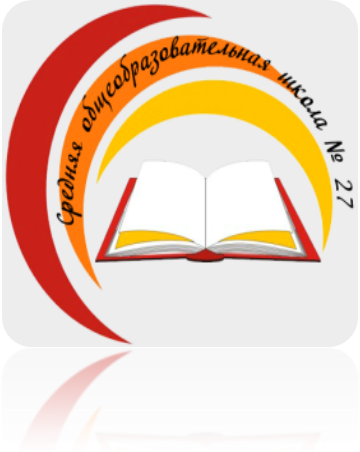   Биринчи май району         №27 жалпы билим берүүчү орто мектебиМамлекеттик  тил  усулдук    бирикмеси                                                                    Ачык сабакКептик  тема: “Тил албаган мамалак”Грамматикалык тема: -га,-да,-дан мүчөлөрү Мугалим: Өсүкбаева Аида Асангазиевна                                                                     2016-2017- окуу жылы4- А класс.Кыргыз тили. Сабагынын планы. Мугалим :Өсүкбаева Аида АсангазиевнаСабактын кептик темасы;Тил албаган мамалак (https://www.youtube.com/watch?v=QSbk7q9R_Sk) Грамматикалык тема;Өтүлгөн темаларды кайталоо.Сабактын максаттары/күтүлүүчү натыйжалары:Тилдик: Окуучулар га, да, дан бул мүчөлөрдүн  варияттарын билишет ?Сөз айкашын,сүйлөм  түзүүдө мүчөлөрдү туура кое алышат. Кайсы? Кайда? Деген суроолорго жооп бере алышат.Кептик-катнаштык: Тентек мамалак жөнүндө сүйлөп беришет.Кырдаалга жараша маалымат сураганга, жооп бергенге машыгат.Көргөндөрүн эстеп калууга үйрөнөт.Социо-маданий: Улуу адамды угуп, ата эненин тилин алуу керек экенин билишет.Сабактын тиби:Өтүлгөн материалдарды системалаштырууСабактын ресурстары: ОТК ,сүрөттөр,карточкалар?Сабактын жүрүшүМугалимдин ишмердүүлүгү.Окутуучу жана өнүктүрүүчү компоненттери,тапшырмалар жана көнүгүүлөрОкуучулардын ишмердүүлүгү.Сабакта өз ара аракеттерди уюштуруунун формалары.                    КоментарийлерКыргыз тилин экинчи тил  катары окутууда мугалим менен окуучулар эле эмес, окуучулар өз ара  тыгыз карым-катнаш мамиледе болуусу шарт. Ошондуктан, салттуу учурашуудан айырмаланып, окуучулар бири-бири менен учурашуусун уюштуруу сабактын башында жагымдуу жагдайды гана түзбөстөн, окутуу процессин реалдуу коммуникация процессине жакындатат 1.Сабактын киришүү бөлүгү.Окуу ишмердүүлүгүнө мотивдештирүү 1.Сабактын киришүү бөлүгү.Окуу ишмердүүлүгүнө мотивдештирүү 1.Сабактын киришүү бөлүгү.Окуу ишмердүүлүгүнө мотивдештирүүСаламдашуу.Саламатсыңварбы балдар.Балдар терезени карагылачы. Аба ырайы кандай экен?Азыр кайсы мезгил? Аба ырайы жакшы болуп турганда кайда баргыңар келет?Окуучулар учурашып,берилген суроолорго жооп беришет.Сабактын максаттарын коюуда максаттарды так белгилөө, ишке ашырыла турган милдеттерди аныктоо гана маанилүү болбостон, максат коюу окуучунун сабакка кызыгуусун ойготууну  да көздөгөндүктөн, окуучулар  бүгүнкү сабакта эмне иштерди жана кантип аткарарын мугалим менен бирге талкуулап, сүйлөшүп алуусу керек.2.Сабактын негизги бөлүгү.Өтүлгөн теманы кайталоо, үйгө берилген тапшырманы текшерүү 2.Сабактын негизги бөлүгү.Өтүлгөн теманы кайталоо, үйгө берилген тапшырманы текшерүү 2.Сабактын негизги бөлүгү.Өтүлгөн теманы кайталоо, үйгө берилген тапшырманы текшерүү Мурунку сабакта берилген сөздөрдү кайталайбыз.Үйгө тапшырма ошол эле сөдөргө сүйлөм түзүп келиш керек болчу.Сөздздөр:Жапайы, жаныбарлар,бугу,коен,чөп,карышкыр,аюу,тамактанатОкуучулар жаңы сөздөрдү кайталашат,сөз айкаштарын түзүшөт жана түзүп келген сүйлөмдөрүн окуп беришет.Сабактын башталышында ишмердүүлүктү так жана туура уюштуруу аркылуу сабактын эффективдүү болушуна өбөлгө түзөбүз. Окуучулар эмне жумуш аткарарын, эмне үчүн муну аткара турганын, ал аракеттери кандай критерийлер менен баалана турганын билишсе, окутуу процессин мугалим менен кошо көзөмөлгө алып турушат.Эми баарыбыз тактадагы жаңы сөздөргө көңүл бурабыз.Ийин,келишимдүү,оттоп жүрөт,сөөлжан, чөндөлөй, сыймыктанат, чумкуду, ышкыр.Тактадагы сөздөрдү кайталагандан кийин ар бир сөздү сүрөттөр аркылуу түшүндүрүп  берем.Ар бир катардан үчтөн окуучу  тактадагы сөдөрдү окуп берет андан соң тилдери жатыгыш үчүнОкуучулар муглимдин аркасынан чогу кайталашат.Сүрөттөрдү көрүп окуучулар берилген сөздөр эмнени түшүндүрөөрүн өздөрү аракет кылып жооп беришет жана ошол сөздөр эсинде жакшы сакталып калатОкуучунун тилдик компетенттүүлүгүн өстүрүү  максатында сөздүк ишин  ийгиликтүү өткөрүүдө жаңы сөздөрдүн мааниси ар түрдүү жолдор (семантизация) менен ачылат.  Жаңы  лексика окуучунун кебинде бекемделип калыш керек.  .Окуучуларга көрсөтүлүүчү мультфилим үч бөлүккө бөлүнүп,ар бир бөлүк бүткөн сайын окуучуларга көргөндөрү боюнча тапшырмалар берилет.Кана балдар биз жаңы сөздөр менен таанышып алдык,эми биз Тентек мамалак деген мултьфилим көрөбүз.Тентек мамалак эмнелерге кезигет экен? Кайсы мезгилдеги болгон?Окуучулар муьт. көрүүдө багытталган суроолор боюнча кунт коюп көрүшөт.Көргөндөрүн эстеп калууга аракет кылышат.Ошондуктан  окуучуга  ушул учурда  жаңы сөздөрдүн ар бирин өз кебинде колдонулушу  үчүн  мындай  иштер зарыл: сүрөттөр аркылуу түшүнүп кабыл алуу,  сөздөрдү туура  окуу, жекече кайталоо, хор менен да кайталоо, сөз айкаштарда же сүйлөмдө колдонуу, сабак учурунда кептик кырдаалдарда кептик үлгүлөр аркылуу  да, эркин да колдонуу. Ар бир жаңы сөздү ушул айтылгандардын кайсынысы менен бериш керегин мугалим чыгармачылык менен чечет.Биринчи бөлүк боюнча суроолор берилет. Мульт.е чейин таанышкан жаңы сөздөрдү кезиктире алыштыбы жана мульт.н аягы кандай уланат экендигин айтып беришет.Суроолорго жооп берише .Айтылган жооптор биринчи окуучулар арасында туураланат андан кийин жетишпеген жагын мугалим толуктайт.Экинчи бөлүгү боюнча суроолор жана жаңы сөздөр кайталанат, көргөндөрү боюнча эсинде калган сөздөрдү, сөз айкаштады жана сүйлөмдөрдү дептерлерине жазышат жана биз өткөн мүчөлөрдү сөздөрдөн белгилешет.Бул бөлүктө окуучулар суроолорго ооз эки жооп берип эле тим болбостон, иш дептер менен иштешет .Үчүнчү бөлүк боюнчада суроолор берилет.1-2-бөлүктөрдө мульт.н аягы кандай болуп уланып эмне менен бүтөөрүн божомолдоп айткан жоопторунун   туура туура эмес экенин аңдап билишет.3.Өтүлгөн материалды бышыктоо3.Өтүлгөн материалды бышыктоо3.Өтүлгөн материалды бышыктооОкуучуларга тексттен (мультфилимден) сөздөр берилет берилген сөздөргө керектүү мүчөлөрдү улап жазышатСөздөр:суу,көл,токой,бугу,чөндөлөй,чымчык,бак,чээн,секир,туура,кеч,түшМүчөлөр:-га,-ге,-го,-гө,-ка,-ке,-ко,-кө-Да,-де,-до,-дө,-та,-те,-то,-тө-Дан,-ден,-дон,-дөн,-тан,-тен,-тон,-төн,-Ба,-бе,-бо,-бөокуучулар бири бирин катасын текшерип,тууралашатАр бир окуучу сабактын аягында  өзүн-өзү баалаганга  мүмкүнчүлүк алат. Экинчи тилде бул ишмердүүлүккө кептик үлгүлөр сунушталыш керек. Ушул кептик үлгүлөр тактада көрүнө жерде илинип турса, сабактан-сабакка ал үлгүлөрдү колдонуу менен окуучу сабактагы өз ишин баалоого, жыйынтыктаганга үйрөнөт.4.Үйгө тапшырма берүү4.Үйгө тапшырма берүү4.Үйгө тапшырма берүүТентек мамалак эмнелерге жоолугуп,эмне кылды, кылды?.Мисалы:1. Cоолжанга жоолугуп аны туурады.2.Чымчыкка көрүп учкусу келди 3.Окуучуларга тапшырма кандай аткарылаары түшүндүрүлүп берилет.Үлгү боюнча аткара алышат.